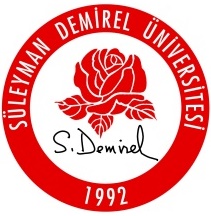 SÜLEYMAN DEMİREL ÜNİVERSİTESİFEN BİLİMLERİ ENSTİTÜSÜ DERGİSİMAKALE TELİF HAKKI DEVİR SÖZLEŞMESİ VE ÇATIŞMA BEYAN FORMUMakaleden Sorumlu Yazarın Bilgileri:Araştırmacıların Katkı Oranı Beyanı (bu bölüm yazar sayısına göre arttırılabilir): Destek ve Teşekkür BeyanıBu çalışmanın yazarları olarak herhangi bir destek ve teşekkür beyanımız bulunmadığını bildiririz.Çatışma BeyanıBu çalışmanın yazarları olarak herhangi bir çatışma beyanımız bulunmadığını bildiririz.Etik Kurul Onayı ve/veya Aydınlatılmış Onam BilgileriYukarıda adı geçen makalenin yazar(lar)ı olarak aşağıdaki konuları taahhüt ederiz:Bu çalışmanın yazarları olarak herhangi bir “Etik Kurul Onayı” ve/veya “Aydınlatılmış Onam Bilgileri” beyanımız bulunmadığını bildiririz.Telif Hakları:Bu çalışma, tarafımızca yapılmış özgün/orjinal bir araştırma makalesidir.Yazarlar olarak makalenin sorumluluğunu üstleniriz.Bu makale, ön baskı(preprint) hariç başka bir yerde yayınlanmamış ve yayınlanmak üzere herhangi bir yere gönderilmemiştir.Bütün yazarlar gönderilen makaleyi görmüş ve sonuçlarını onaylamıştır.Bu makale, hukuka aykırı cümleler içermemekte ve başkalarının haklarını ihlal etmemektedir.Bu makalede, etik kurul kararı gerektiren klinik ve deneysel insan ve hayvanlar üzerindeki çalışmalar söz konusu ise, bunlar için ayrı ayrı ETİK KURUL ONAYI alınmış, bu onay makalede belirtilmiş ve ayrıca belgelendirilerek dergiye sunulmuştur. Aksi durumda yayının kabul edilmeyeceği anlaşılmıştır.Yukarıdaki konular dışında yazar(lar)ın aşağıdaki hakları ayrıca saklıdır:Telif hakkı dışındaki patent hakları yazarlara aittir.Yazarlar makalenin tümünü derslerinde ve sözlü sunumlarında kullanabilirler.Satış amaçlı olmayan kendi faaliyetleri için çoğaltma hakları vardır.Yazarlar olarak, makalenin telif hakkından tamamen feragat etmeyi kabul ederek sorumluluğu üstlenir ve imza ederiz. Bu vesileyle makalenin telif hakkı Süleyman Demirel Üniversitesi Fen Bilimleri Enstitü Dergisi’ne devredilmiştir ve makalenin yayınlanabilmesi konusunda tamamen yetkili kılınmıştır. * Bu belge, bilgisayar ortamında doldurulduktan sonra çıktısı alınarak tüm yazarlar tarafından ıslak imza ile imzalanmalı ve taranarak online makale gönderisi sırasında ilgili yere yüklenmelidir. Eksik imza olması durumunda sorumluluk tüm yazarlara aittir. Makale Başlığı   TarihAd Soyad : Adres : E-posta    : Adres : Telefon   : Adres : Unvan Ad SoyadKatkı TipiKatkı TipiKatkı TipiİmzaProje Yönetimi                   Araştırma                             Kaynak/Materyal/Malzeme Temini                                  Denetim/Gözlem/             Taslak Yazımı                     İnceleme Düzenleme        ………………………………………Proje Yönetimi                   Araştırma                             Kaynak/Materyal/Malzeme Temini                                  Denetim/Gözlem/             Taslak Yazımı                     İnceleme Düzenleme        ……………………………….Proje Yönetimi                   Araştırma                             Kaynak/Materyal/Malzeme Temini                                  Denetim/Gözlem/             Taslak Yazımı                     İnceleme Düzenleme        ……………………………………* Ad SoyadE-PostaTarihTarihİmza